August 4, 2015	In Re:	A-2015-2469287(SEE ATTACHED LIST)Application of Rasier-PA LLC For approval to transport passengers in an experimental service of Shared-Ride Network for passenger trips originating or terminating in the Counties of Beaver, Clinton, Columbia, Crawford, Lawrence, Luzerne, Lycoming, Mercer, Montour, Northumberland and Union.Hearing Notice	This is to inform you that a hearing on the above-captioned case will be held as follows:Type:		Initial HearingDate: 		Wednesday, October 14, 2015Time: 		10:00 a.m.Location:	2nd Floor Hearing RoomPiatt PlaceSuite 220301 Fifth AvenuePittsburgh, PA 15222Presiding:	Administrative Law Judge Mary D. LongAdministrative Law Judge Jeffrey A. WatsonPiatt PlaceSuite 220301 5th AvenuePittsburgh, PA 15222Telephone:  412.565.3550Fax:  412.565.5692	Attention:  You may lose the case if you do not come to this hearing and present facts on the issues raised.	You must serve the Presiding Officer with a copy of ANY document you file in this case.	If you intend to file exhibits, two (2) copies of all hearing exhibits to be presented into evidence must be submitted to the reporter.  An additional copy must be furnished to the Presiding Officer.  A copy must also be provided to each party of record.	Individuals representing themselves are not required to be represented by an attorney.  All others (corporation, partnership, association, trust or governmental agency or subdivision) must be represented by an attorney.  An attorney representing you should file a Notice of Appearance before the scheduled hearing date.	If you are a person with a disability, and you wish to attend the hearing, we may be able to make arrangements for your special needs.  Please call the scheduling office at the Public Utility Commission at least five (5) business days prior to your hearing to submit your request.	If you require an interpreter to participate in the hearings, we will make every reasonable effort to have an interpreter present.  Please call the scheduling office at the Public Utility Commission at least ten (10) business days prior to your hearing to submit your request.Scheduling Office:  717.787.1399AT&T Relay Service number for persons who are deaf or hearing-impaired:  1.800.654.5988c:	ALJ Long	ALJ Watson	Dawn Reitenbach	Calendar File	File RoomA-2015-2469287 - APPLICATION OF RASIER-PA LLC, A LIMITED LIABILITY COMPANY OF THE STATE OF DELAWARE FOR AMENDMENT TO ITS COMMON CARRIER CERTIFICATE, WHICH GRANTS THE RIGHT TO TRANSPORT BY MOTOR VEHICLE PERSONS IN EXPERIMENTAL SERVICE OF RIDE-SHARING NETWORK FOR PASSENGER TRIPS BETWEEN POINTS IN PENNSYLVANIA, EXCLUDING THOSE WHICH ORIGINATE OR TERMINATE IN THE COUNTIES OF BEAVER, CLINTON, COLUMBIA, CRAWFORD, LAWRENCE, LYCOMING, MERCER, NORTHUMBERLAND AND UNION SO AS TO PERMIT THE INCLUSION OF THE COUNTIES OF BEAVER, CLINTON, COLUMBIA, CRAWFORD, LAWRENCE, LYCOMING, MERCER, NORTHUMBERLAND AND UNION, WHICH WOULD ALLOW THE TRANSPORTATION OF PERSONS BETWEEN ALL POINTS IN PENNSYLVANIA, EXCLUDING SERVICE WHICH IS UNDER THE JURISDICTION OF THE PHILADELPHIA PARKING AUTHORITYKAREN O MOURY ESQUIREBUCHANAN INGERSOLL & ROONEY PC409 NORTH SECOND STREET SUITE 500HARRISBURG PA  17101-1357717.237.4820Representing Raiser-PA LLCAccepts e-ServiceLLOYD R PERSUN ESQUIREPERSUN AND HEIM PCPO BOX 659MECHANICSBURG PA  17055-0659717-620-2440Representing Billtown Cab Co., Inc.; MTR Transportation Inc., t/d/b/a K-Cab Co. Accepts e-ServiceJ RANDALL THARAN PRIME TIME LIMO SERVICE53 THARAN LANEKNOX PA  16232814-797-5007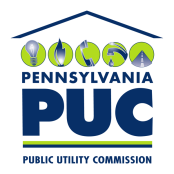  PUBLIC UTILITY COMMISSIONOffice of Administrative Law JudgeP.O. IN REPLY PLEASE REFER TO OUR FILE